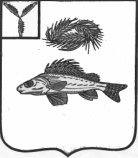 СОВЕТ    ОРЛОВО-ГАЙСКОГО МУНИЦИПАЛЬНОГО ОБРАЗОВАНИЯ	      ЕРШОВСКОГО  РАЙОНА САРАТОВСКОЙ ОБЛАСТИ                                            РЕШЕНИЕ            от       14.01.2015 г                          №33-54аО возложении полномочий по ведениюнотариальных действий  В связи с отсутствием нотариуса в Орлово-Гайском муниципальном образовании, Совет Орлово-Гайского  муниципального образования РЕШИЛ:1.Возложить полномочия на совершение нотариальных действий в Орлово-Гайском муниципальном образовании на главу Орлово-Гайского муниципального образования Ковынева Владимира Николаевича.2.Обнародовать  настоящее решение и разместить на официальном сайте администрации Орлово-Гайского муниципального образования в сети Интернет.Глава муниципального образования:                            В.Н.Ковынев